Instituto de Educação Infantil e JuvenilInverno, 2020. Londrina, 16 de JULHO.Nome: ____________________________________ Turma: 5º ano.Área do conhecimento: Educação Física | Professor: LeandroEDUCAÇÃO FÍSICA – DESFAFIOS Hoje vamos ter desafios com uma garrafinha e um cabo de vassoura. Começando com o cabo de vassoura, vamos alongar e no final realizar um desafio!https://www.youtube.com/watch?v=vr3wd2s2au4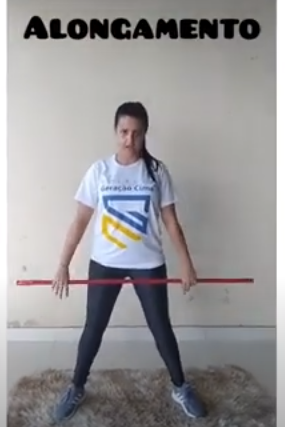 Lembra da última aula de equilíbrio? Você vai precisar bastante dela agora. Vamos tentar com a garrafinha esses 8 desafios. Lembre-se que você pode sempre melhorar, basta treinar e treinar.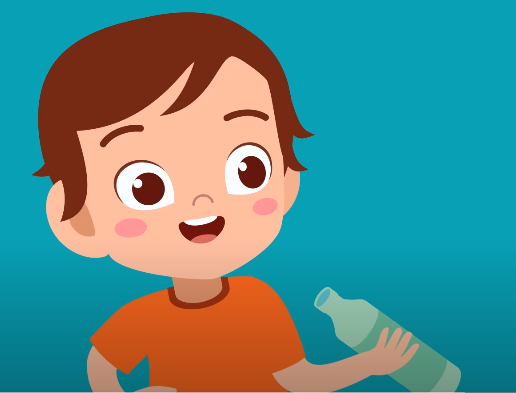 https://www.youtube.com/watch?v=29hgNvfO0bY